Genévrier RampantDeuxième nom de l’arbre : NanaNom scientifique : Juniperus horizontalis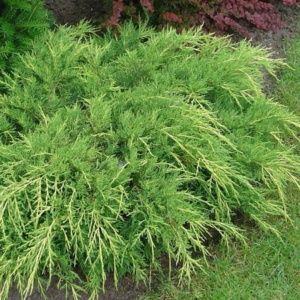 Classification : Règne-     Plantae                           Division-     Pinophyta                           Classe-     Pinopsida                           Ordre-     Pinales                           Famille-     Cupressaceae                           Genre-     JuniperusIdentification : Arbre Rampant                           Forme de feuille : ÉcaillesA quoi sert-il : Les baies que produisent cet arbre peuvent être transformé en épices. 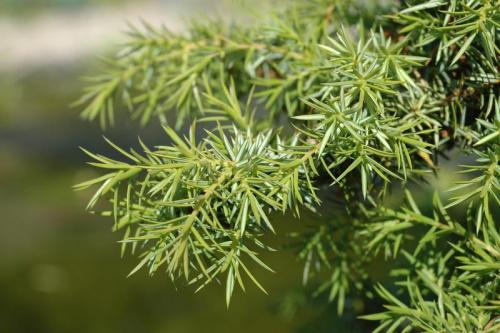 Image de ses feuilles :